Special Thanks to Tyler (Emmit) from the booneville location for teaching me this trick.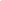 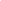 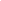 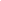 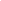 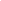 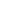 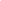 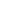 